Муниципальное бюджетное дошкольное образовательное учреждение«Центр развития ребенка – детский сад № 47 «Родничок» города НевинномысскаДополнительная образовательная программа по социально-педагогической направленностипо обучению дошкольников грамоте(4-5 лет)Срок реализации: 1 год                                                       г. Невинномысск, 2023 г.ОГЛАВЛЕНИЕ1. Целевой раздел1.1 Пояснительная записка1.1.1 ВведениеДошкольное детство — большой отрезок жизни ребенка. Этот возраст является прямым продолжением раннего возраста в плане общей сензитивности, осуществляемой неудержимостью онтогенетического потенциала к развитию. Это период овладения социальным пространством человеческих отношений через общение с близкими взрослыми, а также через игровые и реальные отношения со сверстниками. Условия жизни в это время стремительно расширяются: рамки семьи раздвигаются до пределов улицы, города, страны. Ребенок открывает для себя мир человеческих отношений, разных видов деятельности и общественных функций. Он испытывает сильное желание включиться во взрослую жизнь, активно в ней участвовать, что, конечно, ему еще недоступно. Он стремится к самостоятельности. Развитие речи – одна из ведущих задач, которая решается в МБДОУ №47 г. Невинномысска.Для каждой возрастной группы определены примерный уровень речевого развития, последовательность работы по овладению звуковой системой языка, его лексикой, грамматическим строем, диалогической и монологической речью; в подготовительных группах разработано содержание подготовки детей к освоению грамоты.В средней группе особое место занимает совершенствование фонематического слуха и дальнейшее развитие связной речи. К основным компонентам речи относятся: произношение, звуко-буквенный анализ, словарь, грамматическая строй и т. д. Система занятий по развитию речи и подготовке детей к обучению грамоте подводит ребёнка к осмыслению способа чтения, формированию внимания к словам, их фонетике, морфологии, орфографии, синтаксису, что в итоге предупреждает нарушения письма и чтения. Программа разработана на основе программы «Подготовка к обучению грамоте», автор Е.Л. Журова. Актуальность программы. Программа предоставляет систему увлекательных игр и упражнений со звуками, буквами, словами, которые помогут детям сформировать мыслительные операции, научит понимать и выполнять учебную задачу, овладеть навыками речевого общения, а также способствует развитию мелкой моторики и зрительно-двигательной координации.Данная Программа разработана в соответствии со следующими нормативными документами:Федеральный закон от 29.12.2012 г. № 273-ФЗ «Об образовании в Российской Федерации»;Постановление Главного государственного санитарного врача РФ от 28.09.2020 г. № 28 «Об утверждении СанПиН 2.4.3648-20 «Санитарно-эпидемиологические требования к организациям воспитания и обучения, отдыха и оздоровления детей и молодежи»;Приказ Министерства образования и науки Российской Федерации от 17 октября 2013 г. N 1155 «Об утверждении федерального государственного образовательного стандарта дошкольного образования»;Устав МБДОУ №47 г.Невинномысска.Занятия по обучению грамоте не заменяют занятия по развитию речи, а лишь дополняют, расширяют развивающие задачи, приводят к системности и последовательности знаний, получаемых детьми на этих занятиях в целом.1.1.2 Новизна программыИногда дошкольная подготовка детей сводится к обучению их счету, чтению, письму. Однако исследования психологов, многолетний опыт педагогов-практиков показывают, что наибольшие трудности в школе испытывают не те дети, которые обладают недостаточно большим объемом знаний, умений и навыков, а те, кто не готов к новой социальной роли ученика с определенным набором таких качеств, как умение слушать и слышать, работать в коллективе и самостоятельно, желание и привычка думать, стремление узнавать что-то новое.связи с этим в данной программе работа с дошкольниками строится на основе следующей системы дидактических принципов:создается образовательная среда, обеспечивающая снятие всех стрессообразующих факторов учебного процесса (принцип психологической комфортности);новое знание вводится не в готовом виде, а через самостоятельное «открытие» его детьми (принцип деятельности);обеспечивается возможность разноуровневого обучения детей, продвижения каждого ребенка своим темпом (принцип минимакса);при введении нового знания раскрывается его взаимосвязь с предметами и явлениями окружающего мира (принцип целостного представлениямире);у детей формируется умение осуществлять собственный выбор на основании некоторого критерия (принцип вариативности).процесс обучения сориентирован на приобретение детьми собственного опыта творческой деятельности (принцип творчества).Ведущей идеей данной программы является выработка у детей умений ориентироваться в звуко-буквенной системе родного языка и на этой основе – развитие интереса и способностей к чтению. Последовательное усвоение понятий «слово», «звук», «слог», «буква», «предложение» в различных игровых упражнениях формирует у ребенка осознание речи, ее произвольности.1.1.3 Цели и задачи реализации рабочей программыЦель программы: осуществление комплексного подхода к речевому развитию детей и подготовки их к усвоению грамоты.Задачи программы.Образовательные:Формирование и развитие фонематического слуха;Развитие произносительных умений;Учить детей владеть звуковой стороной речи – темпом, интонацией;Знакомство со слоговой структурой слова;Формирование умения правильно строить предложение, использовать предлоги, распространять предложение, пользоваться конструкцией сложного предложения.Формирование умение пересказывать, составлять небольшие рассказы по картинкам, используя простые предложения;Расширение словарного запаса детей;Формирование и развитие звуко-буквенного анализа;Подготовка руки ребёнка к письму.Развивающие:Развитие слухового восприятия;Развитие графических навыков;Развитие мелкой моторики;Приобщение детей к художественной литературе.Воспитательные:Воспитание умения работать;Воспитание самостоятельности при выполнении заданий;Воспитание нравственных качеств, а именно терпимости, доброжелательности по отношению к окружающим.Кроме физиологических особенностей организма ребёнка, выделяют такую причину дефицита в развитии данных функций, как – отсутствие у детей необходимого и достаточного опыта деятельности, способствующих их развитию. Одним из оптимальных средств развития школьно значимых функций выступает система игр и упражнений на основе содержания учебного и не учебного материала. Содержание многих игр зависит от потребностей конкретного занятия и индивидуально-типологических особенностей, и возможностей детей.1.4 Формы работыРабота проводится фронтально всей группой с использованием игровых технологий.Структура занятий подразделяется на обязательные этапы:Артикуляционная / речевая гимнастика.Повторение прошлого материала / дополнение или продолжение.Новый материал:звук, артикуляция и качественная характеристика звука, место звука в слове, слова с заданным звуком, сравнительный анализ звуков;буква, её образ и графическое написание;составление и чтение слогов с данной буквой, чтение;составление слов из слогов, деление на части, постановка ударения.4.Дидактические игры и упражнения, направленные на освоение нового материал, активизацию словаря и разнообразных грамматических форм языка.5. Фонетический анализ слова: последовательное вычленение звуков в слове, сравнительный, количественный и качественный анализ слова.6.Подведение итогов занятия: что нового узнали, научились делать, самоконтроль и самооценка. Занятия с детьми проводятся во вторую половину дня, продолжительность их 20 минут в средней группе. Количество занятий:неделю – 2;месяц – 8;год – 72.Формы организации занятий:фронтальная - работа со всей группой;в малых группах – работа в парах, тройках;индивидуальная.1.5 Возрастные особенности развития детей 4-5 летУ детей 4-5 лет формирования речи характеризуется продолжением стремительного увеличения словарного запаса. Так, активный словарь дошкольника 4-5 лет достигает 3 тысяч слов. Значение слов уточняется. Хотя дети указанного возраста еще часто неправильно понимают или применяют отдельные слова. Но в то же время ребенок накапливает опыт речевого общения, благодаря чему формируется так называемое «чувство языка». Параллельно происходит развитие грамматического строя речи, усложняется структура предложений. Самой распространенной формой высказывания в этом возрасте является простое распространенное предложение. В 5 лет дети уже способны применять в речи сложносочиненные и сложноподчиненные предложения. Именно в этом возрасте большинство детей учатся высказываться в виде короткого рассказа.Дети 4-5 лет чаще используют в речи прилагательные, обозначая ими признаки и качества предметов. Появляются притяжательные прилагательные, например, заячья избушка или лисий хвост. Дети способны применять в речи местоимения, наречия и сложные предлоги, а также обобщающие слова.Но увеличение словарного запаса и употребление в речи сложных предложений приводят к различным грамматическим ошибкам. Поэтому часто можно услышать от малыша 4-5 лет «хочут» вместо «хотят», несоответствие рода или падежа («теплый шапка») и другое.Заметно повышается уровень фонетического восприятия речи детьми. Сперва ребенок способен выделять гласные и согласные звуки, немного позже – мягкие и твердые, а затем и сонорные, свистящие, шипящие звуки. Так, ребенок четырех лет должен уже различать все указанные группы звуков. В это же время завершается формирование звукопроизношения ребенка. Дети 4-5 лет уже редко пропускают звуки или слоги, практически полностью исчезает смягчение согласных звуков. В 4 года большинство детей способны произносить все шипящие, а в 5 лет – звуки «Л» и «Р». В этом возрасте ребенок может определить наличие звука в слове или подобрать слово, которое начинается на заданный звук.1.2 Планируемые результаты освоения программы1. Сформированность у ребёнка представлений о речевых и не речевых формах общения:умение ориентироваться в содержании этого общения;выполнять поручения.2. Наличие у ребёнка представления о звуковой стороне речи как реальной действительности:о слове, слоге, звуке, ударении (без определения);о качественной характеристике звуков (гласный, согласный, твёрдый, мягкий, звонкий, глухой);о выразительных средствах речи.3. Проявление ребёнком заинтересованного отношения к звуковой основе речи, активное участие в игре, выполнении упражнений по ЗКР.4. Овладение ребёнком планирующей и регулирующей функцией речи:наличие у него представления о модели и процессе моделирования;способность комментировать свои действия, анализировать проделанную работу.1.2.1 МониторингОценка эффективности реализации деятельности подготовки к обучению грамоте проводится на основе:данных планового мониторинга уровня речевого развития детей (сентябрь, май);наблюдений за детьми;бесед с воспитателями и родителями (законными представителями) воспитанников.Уровни усвоения программыНизкий – ребёнок затрудняется в ответах на вопросы по программному содержанию. Пользуется помощью взрослого. Словарный запас беден. Допускает грамматические ошибки в звукопроизношении. Речь невыразительна. Допускает ошибки при звуковом анализе слов и делении на слоги. Затрудняется в определении ударения. Путается в понятиях: слог, звук, буква. Не знает точного названия букв. Не владеет навыком чтения. Быстро утомляется, поэтому работа в тетради недостаточна.Средний – в рассказе ребёнок допускает пропуски, логические ошибки, но исправляет их сам при помощи взрослых или сверстников. Проявляет интерес к речевому общению, но недостаточно активен в нём. В построении предложений не затрудняется, грамматические ошибки редки. Речь чистая, правильная; ребёнок может испытывать затруднения в произношении отдельных звуков. Путается в понятиях, владеет навыком чтения по складам.Высокий – ребёнок владеет речевыми умениями, активен и самостоятелен. Речь чистая, грамматически правильная, выразительная. Владеет всеми средствами звукового анализа слов, определяет характеристики звуков слове2. Содержательный раздел2.1 Описание образовательной деятельностиОсновной материал изучения – звуки и буквы русского алфавита в рамках общепринятых групп: гласные, согласные, звонкие и глухие согласные, мягкие и твёрдые согласные, одиночные согласные, ъ и ь знаки.1-Й ГОД ОБУЧЕНИЯ (4-5лет) – «ОТ А ДО Я»: развивать фонематическое восприятие и слух, знакомство со звуками и вычленение их в слове.Основной материал изучения – звуки в рамках общепринятых групп: гласные, согласные, звонкие и глухие согласные, мягкие и твёрдые согласные, одиночные согласные, ъ и ь знаки.Основные этапы и содержание работы:1. Подготовительный:закреплять умение вслушиваться в звучание слова, узнавать и называть из него заданные звуки;интонационное выделение заданного звука в слове.2. Знакомство с гласными звуками - А, О, У, Ы, Э:понятие «гласный звук».3. Знакомство с сонорными согласными звуками - Л, М, Н, Р:понятия «согласный звук».4. Знакомство с йотированными гласными – Я, Е, Ё, Ю, И.5. Знакомство со звонкими и глухими согласными: парность звуков по звонкости/глухости.6. Повторение и закрепление пройденного материала.2.2 Поддержка детской инициативыСогласно Федеральному государственному образовательному стандарту дошкольного образования (далее ФГОС ДО) содержание образовательной области «Речевое развитие» направлено на достижение целей формирования устной речи и навыков речевого общения с окружающими на основе владения литературным языком своего народа через решение следующих задач:овладение речью как средством общения и культуры;обогащение активного словаря;развитие связной, грамматически правильной диалогической и монологической речи;развитие речевого творчества;развитие звуковой и интонационной культуры речи, фонематического слуха;знакомство с книжной культурой, детской литературой, понимание на слух текстов различных жанров детской литературы;формирование звуковой аналитико- синтетической активности как предпосылки обучения грамоте.Основным принципом дошкольного образования согласно ФГОС ДО является построение образовательной деятельности на основе индивидуальных особенностей каждого ребенка, при котором сам ребенок становится полноценным участником (субъектом) образовательных отношений, а также поддержка детской инициативы в различных видах деятельности.Одним из способов поддержки детской инициативы является создание условий для свободного выбора детьми деятельности, а также участников совместной деятельности. Содержание развивающей среды учитывает индивидуальные особенности и интересы детей конкретной возрастной группы. Это значит, что все материалы и оборудование, которые находятся в кабинете, ее интерьер способствуют развитию каждого из детей, и что предлагаемые виды деятельности учитывают разброс уровней развития разных детей. В кабинете по развитию речи, с целью поддержки инициативы детей в речевом развитии, созданы следующие условия:- разнообразный дидактический материал для речевого развития, картины (предметные, сюжетные, серии картин, раскраски, детские рисунки;-альбом с детскими фотографиями, отображающими различные события из жизни детей, фотографии членов их семьи;-книжный уголок - с подбором художественной литературы для детей, а также познавательной образовательной детской литературы.Материал для книжного уголка подбираем в соответствии с темой по комплексно-тематическому плану. При создании условий также учитывается принцип взаимосвязи сенсорного, умственного и речевого развития детей. Он базируется на понимании речи как речемыслительной деятельности, становление и развитие которой тесно связано с познанием окружающего мира. Не все дети занимают активную позицию, не могут определиться с видом деятельности и тогда задача воспитателя оказать помощь. Важно наличие партнерской позиции взрослого, взаимное уважение между воспитателями и детьми. Педагог развивает активный и пассивный словарь детей, постоянно обогащать их словарный запас, поощрять к использованию новых слов, ежедневно использовать в работе с детьми дидактические речевые игры, отгадывание загадок, применять пословицы и поговорки, образные выражения. Поощряет стремление ребенка делать собственные умозаключения, внимательно выслушивает все его рассуждения, относиться к таким попыткам внимательно с уважением, поддерживать стремление ребенка рассказывать о личном опыте, опираясь на фотографии из семейного альбома, делиться своими впечатлениями.Задача воспитателя – создание ситуации, побуждающей детей активно применять свои знания и умения, нацеливать на поиск новых творческих решений. Не нужно при первых же затруднениях спешить на помощь ребенку, лучше дать совет, задать наводящие вопросы, активизировать имеющийся у ребенка прошлый опыт, нацеливать на поиск нескольких вариантов решения, тем самым вызывать у детей чувство радости и гордости от успешных инициативных действий.2.3 Взаимодействие взрослого с детьмиУспех проведения совместной деятельности во многом зависит от профессиональных качеств педагога, от искреннего интереса к детям. Речь воспитателя является основным источником обогащения речи детей дошкольного возраста, их лексики, диалогической и монологической формой речи. Если монологическая речь более развивается в обучении детей, то одним из условий развития диалогической речи является организация речевой среды, взаимодействия взрослых между собой, взрослых и детей, детей друг с другом.Через речь ребёнок усваивает правила поведения, общения, договора между людьми о взаимодействии, воспринимает красоту окружающего мира и может рассказать об увиденном, передавая ощущения и чувства.В пределах детского сада к речи воспитателя предъявляются дополнительные требования, отличающие ее от разговорно-бытовой, которой он пользуется в личном обиходе. Речь педагога должна быть эталоном для детей. Речь воспитателя оценивается с трех сторон: содержательность (о чем и сколько говорит, что сообщает детям); безупречная правильность формы (как говорит); возрастная направленность (в первую очередь доступность содержания, использование соответствующего возрасту детей словаря и синтаксиса).Словарь воспитателя должен быть богатым и точным. Педагог употребляет слова, которые медленно усваиваются детьми, точно обозначать оттенки цвета, материал, форму, величину предметов и др.Речь должна быть безупречной грамматически, содержащей разнообразные синтаксические конструкции. Большие требования предъявляются к звуковой стороне речи: чистое звукопроизношение, четкая дикция, орфоэпическая правильность.Речь воспитателя должна быть яркой, выразительной; необходима богатая мимика, приветливый, доброжелательный тон по отношению ко всем окружающим. Воспитателю нужно обладать культурой связной речи: уметь вести диалог, рассказывать, слушать рассказы и ответы других. Речь его должна быть немногословной, но очень понятной и логичной. Педагогу важно уметь рассказывать и свободно держаться в детской аудитории, но и обладать навыками публичной речи: выступить с сообщением перед товарищами, организовать коллективную беседу с родителями воспитанников и т. п. 0бразцом для окружающих должна быть вся манера поведения воспитателя в процессе речевого общения (поза, жест, отношение к собеседникам).2.4 Особенности взаимодействия педагогического коллектива с семьями воспитанниковВзаимодействие педагогического коллектива с семьями воспитанников строится на основе сотрудничества и направлено на оказание помощи родителям (законным представителям) в воспитании детей, охране и укреплении их физического и психического здоровья, в развитии их индивидуальных способностей, а также на создание условий для участия родителей (законных представителей) в образовательной деятельности детского сада. В основе системы взаимодействия МБДОУ №47 г. Невинномысска с семьями воспитанников лежит принцип сотрудничества и взаимодействия.Данные принципы позволяют решать следующие задачи:1. Изучение семьи и установление контактов с ее членами для согласования воспитательных воздействий на ребенка.2. Приобщение к участию в жизни детского сада.3. Изучение и обобщение лучшего опыта семейного воспитания.4. Повышение их педагогической культуры.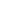 Формы и методы работы с семьей: формирование единого понимания педагогами и родителями (законных представителей) целей и задач воспитания и обучения детей; постоянный анализ процесса взаимодействия семьи и МБДОУ №47 г. Невинномысска, его эффективности; индивидуальное или групповое консультирование; просмотр родителями занятий; привлечение семей к различным формам совместной с детьми или педагогами деятельности; установление партнерских отношений; посещение семей; анкетирование, опрос; педагогическое просвещение родителей (законных представителей) (лекции, семинары, семинары-практикумы); общие и групповые родительские собрания; совместные досуги и развлечения; привлечение родителей (законных представителей) к организации конкурсов, семейных праздников, выставок творческих работ; ведение разделов для родителей на сайте МБДОУ №47 г. Невинномысска.Кроме основных форм работы, осуществляется постоянное взаимодействие родителей и педагога. Запланированы выступления на родительских собраниях на тему: «Перспектива и особенности подготовки детей к школе в рамках обучения элементам грамоты», «Наши результаты»: сентябрь, май. Индивидуальные беседы, консультации в течение года.3. Организационный раздел3.1 Развивающая предметно-пространственная средаКабинет по развитию речи оборудован и наполнен в соответствии с возрастом воспитанников. Развивающая предметно-пространственная среда в кабинете ежегодно трансформируется и обогащается, чтобы детям было интересно и результативно здесь заниматься.зависимости от формы организации образовательного процесса в работе используются:Материально-техническое обеспечениеТетради на каждого ребенка.Карандаши (простой и цветные) на каждого ребенка.Игрушки-персонажи (первая буква в названии соответствует изучаемой букве).Столы, стулья для детей по росту.Мольберт, магниты, мел.Магнитная азбука.Звуковые фонарики (красные, синие, зеленые)Схемы для составления звукового анализа слова.10. Схема составления предложения.11. Профили обозначения звуков.12. Игровые пособия для выработки сильной воздушной струи и правильного речевого дыхания.13. Дидактический материал для обследования речи ребенка.14. Авторские дидактические игры для развития фонематического слуха и фонематического восприятия.15. Картотеки пальчиковых игр.16. Картотека артикуляционной гимнастики.Предметные картинки.ТСО3.2 Информационно-методическое обеспечение программыВолина В.В. Учимся играя. - М., 1994.Журова Л.Е. «Обучение дошкольников грамоте».М.:Школа-Пресс,2000.Колесникова Е.В. Развитие звуко-буквенного анализа у детей 5-6 лет. Учебно-методическое пособие к рабочей тетради «От А до Я». – Изд. 2-е, перераб. – М.: Издательство «Ювента», 2006. – 80 с.: ил.Колесникова Е.В. Развитие интереса и способностей к чтению у детей 6-7 лет. Учебно-методическое пособие к рабочей тетради «Я начинаю читать». – Изд. 2-е, доп. и перераб. – М.: Издательство «Ювента», 2005. – 112 с.: ил.Мисаренко Г.Г., Войченко Н.Г. Здравствуйте, буквы! – 2-е изд., пересм. – М.: Институт инноваций в образовании им. Л.В.Занкова: Издательство Оникс, 2008. – 80 с.: ил. – (Учимся читать).Павлова Н.Н. Пишем и готовимся к школе: Учебное пособие. – М.: Махаон, 2010. – 64 с.: ил. – (Академия дошколят).Хамидулина Р.М. Обучение грамоте. Подготовка к школе. Сценарии занятий. – М.: Издательство «Экзамен», 2009. – 205с.Шумаева Д.Г. Как хорошо уметь читать!.. Спб.: Детство-Пресс, 2000.3.3 Учебный планУчебный план программы реализуется через специально организуемые занятия, которые проводятся 2 раза в неделю в каждой возрастной группе. Расписание занятий составляется и утверждается администрацией с учетом наиболее благоприятного режима для воспитанников, их возрастных особенностей, возможностей использования кабинета. Учебный план 2023-2024 учебный год4 Приложение4.1 Учебно-тематический план*Количество занятий по одной теме может варьироваться в зависимости от степени усвоения материала.4.2 Перспективный план работы с родителями(законными представителями).Средняя группаАнкета для родителей «Стоит обучать ребенка грамоте по этой методике в детском саду?».Беседа о важности и пользе игр с буквами и словами.Советы и рекомендациями родителям индивидуально по каждому ребенку.Консультация «Домашняя библиотека».День открытых дверей.Беседа «Учимся, играя».Открытое занятие.Родительское собрание «Наши успехи».Выставка книг для домашнего самостоятельного чтения.4.3 Дидактические игры. «Живые звуки»вариант: Воспитатель предлагает поиграть со звуками: «Наташа будет звуком «А», а ты, Саша, звуком «У». Вы будете петь "песенки" у звуков друг за другом. Кому я положу руку на плечо, тот начинает петь песню, когда уберу, он должен перестать петь (воспитатель сначала одному кладет руку на плечо, а потом одновременно убирает руку с плеча первого ребенка и кладет другую руку на плечо другому ребенку).II вариант: После того, как слово будет разобрано у доски и выложено схематично фишками, воспитатель предлагает поиграть со звуками, вызывает детей и называет каждому из них звук: "Надя будет первым звуком в слове "дом" - звуком "д". Иди, Надя, возьми свою фишку. В какой клеточке она стоит? Правильно, в первой. Витя - второй звук в слове "дом" - звук "о". Последним звуком будет Оля. Возьмите, Оля и Витя, свои фишки. А теперь встаньте у доски так, чтобы получилось это слово".III вариант: "Вы - звуки этого слова.... Возьмите фишки, кто каким звуком хочет быть. А теперь подойди ко мне первый звук слова..., третий звук слова..., второй звук слова.... Подумайте, как нужно встать, чтоб получилось это слово".«Какой звук?» (с карточками - фишками).Воспитатель показывает синюю фишку - ребенок называет любой согласный звук, если воспитатель показывает красный кружок, дети называют гласный звук. И наоборот.3."Найди братца". Воспитатель раздает картинки, которые начинаются с твердого согласного звука. На доске они должны найти картинку, начинающуюся такой же, но мягкий согласный звук.4."Назови слова".I вариант: Воспитатель предлагает найти слова с каким-нибудь звуком, например, "р", и произнести их так, чтобы этот звук был хорошо слышен. За каждое правильно названное слово ребенок получает в награду фишку - игрушку, чтобы потом можно было подсчитать и определить победителя.II вариант: Можно предложить детям называть слова, в которых заданный звук обязательно был бы первый, в середине, последний.5."Угадай-ка".На доске - картинки, на столе - схемы слов. Дети должны соотнести название картинки со схемой слова.6."Отгадай мое слово".Воспитатель говорит: "Я задумала слово, которое начинается на слог "ма". Попробуйте отгадать мое слово. А отгадка нарисована на картинке. Она лежит у меня на столе. Я вам покажу ее в конце игры". Дети называют разные слова, начинающиеся на слог "ма" (10-12 слов). Заканчивая игру, воспитатель показывает свою картинку."Телеграф".Воспитатель: "Я буду называть слова, а ты должен отстукивать карандашом количество слогов в названном слове - "передать слово по телеграфу".8."Сколько звуков услышал?"Воспитатель выразительно проговаривает вперемешку отдельные звуки и слоги (м, ра, у, ус, мы, к...). На 1 звук дети хлопают 1 раз, на слог -2 раза.9."Перекличка".Воспитатель называет вперемешку разные звуки - гласные и согласные.Дети, имена которых начинаются с названного звука, встают.10."Построим дом".Воспитатель говорит, что он собирается нарисовать дом, и изображает на доске только одну стену. Дети должны назвать части дома, которые нужно дорисовать. Называть можно только те слова, в которых есть звук "р". Дети называют: "Крыша, чердак, рама, крыльцо, труба. Все называемые предметы воспитатель схематически рисует на доске.."Поищи слово".Воспитатель говорит, что в русском языке есть слова, которые любят игратьв прятки. Это короткие слова, они прячутся в более длинных словах. Для того, чтобы найти короткое слово, нужно длинное разделить на слоги. Например, надо найти слово, которое спряталось в слове "песок". (Дети делят слова на слоги - пе-сок). Какое же слово спряталось? (Сок). Воспитатель называет другие слова, в которых второй слог представляет собой самостоятельное слово: рыбак, Борис, пирог, кулак, фасоль, король. Дети отыскивают "спрятавшиеся" в них слова.13. "Диета Карлсона."Цель: научить находить слова на заданную букву и читать их (если трудно - спомощью воспитателя).	Пособия: 1) игрушка - Карлсон; 2) карточки со словами:- молоко, масло, мясо, мороженное, морс, мармелад, макароны; К - конфета, клубника, кофе, котлета, кекс, картофель, компот. Ход: Воспитатель: "Карлсоноткрыл мне сегодня маленький свой секрет. Оказывается, чтобы себя хорошо чувствовать и не очень толстеть, Карлсон будет сидеть на диете - один день он будет, есть продукты, которые начинаются на букву "М", а на следующий день -на букву "К". Так ему посоветовал доктор и также написал продукты, которые ему надо кушать. Но Карлсон ведь не умеет читать. Вот он и прилетел к нам за помощью. Давайте ему поможем найти продукты на букву "М". Кто нашел, тот читает (если трудно, то воспитатель помогает). Диета Карлсона может быть на любую букву.14. “Цепочка слов”Цель: развивать внимание, учить находить слово на заданную букву. Пособия: 1) карточки со словами: нос, слон, носорог, гуси, индюк, корова, апельсин, нора, арбуз, зуб, барсук, крот, трон; 2) игрушка "Петрушка". Организация: на столе разложены карточки вперемешку. Дети стоят вокруг стола.Ход: игра проводится в двух вариантах:1.Воспитатель: "Сегодня с вами поиграет Петрушка. Он еще не умеет читать слова, но знает отдельные буквы. Сейчас Петрушка поднимет карточку со словом,вы должны найти слово, начинающееся с последней буквы. Кто первый найдет - получит карточку. Посмотрим, кто у нас самый внимательный и сообразительный. Например, Петрушка поднимает слово "барсук", оно кончается на букву "К". Вы должны найти слово, начинающееся с этой буквы (крот).(В младших и средних группах) - дети находят слова не на скорость, а по очереди (как стоят). В этой игре чтение идет с помощью воспитателя, дети самостоятельно фиксируют первую и последнюю буквы.14."Найди слова, начинающиеся со слога..."Цель: учить детей находить нужные слова на заданный слог, читать слово вместе с воспитателем.Пособия: карточки со словами, начинающимися с разных слогов. СА - санки, салазки, салака, самолет, сапожник, сачок, сало, сапожок; МА - Марина, Маша, малина, машина, масло, марка, Мальвина; ЛИ - лиса, липа, Лида, ливень, лимонад, лимон, линия; БУ - булавка, бутон, букет, бутылка, бумага, бусы, букашка, БуратиноОрганизация: на столе разложены две карточки. За один раз брать не более трех слогов и по 3 - 4 слова на каждый слог (например, РУ, МА, ЛИ - по 3 -4 слова). Задание: кто больше слов найдет на слог МА? И т.д. Дети сидят около стола.15. "Кто же это был?"Цель: учить детей находить слова, в которых есть названная буква, и читать слова с помощью воспитателя.Пособия: картинки с изображением утки и курицы; карточка со словами:утка, петрушка, гусыня, голуби, петух, сорока, скворцы, рябина, калина, травка, клюква, колоски.Ход и организация: Воспитатель и дети сидят за столом. На столе разложены карточки. Картинки (утка и курица) в руках у воспитателя.Воспитатель: "Жили - были утка и курица. Вот они, какие были, посмотрите. А звали их так: кличка утки начиналась на букву У. Найдите это слово (читаем вместе). А кличка курицы начиналась на букву П. Найдите этослово. Давайте прочитаем, как ее звали? - Пеструшка. Она приглашала тех птиц, в названии которых слышался звук У. Что это были за птицы? Кто догадался? (Гусыня, голуби, петух). А Пеструшка приглашала тех, в названиях которых есть буквы С, Р. Посмотрите, кто к ней приходил? (Сорока, скворцы). Лакомствами угощали гостей, в названиях их были буквы А (рябина, травка), К (калина, клюква, колоски). Весело щебетали они и слушали рассказы сороки - белобоки, которая всегда все про всех знает".16."Что собрали братья?Цель: учить детей находить слова с заданной буквой; закрепить знание букв.Пособия: карточки: Ваня, Коля, земляника, яблоко, клубника, рыжики, боровички, груша, мандарин.Ход: Воспитатель: "Шли по лесу два брата. Звали их так: в имени одного была буква В, а в имени другого - О. Как их звали? Найдите их имена (Ваня, Коля). Повстречали они в лесу девочку Машу. Ваня помог ей собрать ягоды, в названии которых есть буква К (земляника, клубника), а Коля - грибы, тоже со звуком К. Какие грибы оказались в лукошке у девочки? (Рыжики, боровики). Братья проводили Машеньку домой, помогли донести корзинку, а Маша угостила Ваню и Колю фруктами, в их названиях были буквы М, Л, Г - (яблоко, груша, мандарин)".17."Загадка Петрушки".Цель: учить детей находить слова, в которых есть буквы Р, Т, С и прочитывать слова с помощью воспитателя.Пособия:	карточки	со	словами:	боровики,	грузди,	рыжики,	сыроежки,маслята, опята, свинушки, подберезовики, подосиновики; "письмо" от Петрушки.Ход: Воспитатель сообщает детям, что получил письмо от Петрушки. В этом письме Петрушка задает детям загадку. Воспитатель читает письмо: Здравствуйте, ребята! Я сейчас живу на даче, гуляю в лесу. Люблю я собирать в лесу грибы. Много грибов приношу я домой. Отгадайте, какие грибы я собираю, если в их названиях есть буква Р (боровики, грузди, сыроежки); буква Т (маслята, опята); буква С (сыроежки, свинушки); буква И (подберезовики, подосиновики)."18."Где твое имя, догадайся".Цель: закрепить знания детьми букв своего имени.Ход: на прогулке воспитатель рисует с детьми несколько квадратов на землесообщает, что в них спрятаны имена детей. В первом из них спрятались те, в которых есть буква К (Коля, Оксана, Максим, Вадик). Во втором - с буквой Ш (Маша, Шура, Наташа, Гриша). В третьем - с буквой О (Рома, Вова, Оля). В четвертом - с буквой И (Ира, Марина, Игорь, Кирилл). Примечание: можно сделать из бумаги вырезанный дом с пустыми окошками и разным количеством окошек. Вопрос: "Кто на каком этаже живет?"19."Кто где живет?"Цель: учить, читая отдельные слова, подбирать нужные названия к картинке.Пособия: картинки с изображением животных в своем домике: медведь, лиса в норе, белка в дупле, скворец в скворечнике, собака в конуре, ворона в гнезде; карточки со словами: берлога, дупло, скворечник, нора, конура, гнездо. Организация: дети сидят за столом. Они выбирают себе картинку с изображением понравившегося зверя. Карточки со словами у воспитателя.Ход: Воспитатель показывает слово на карточке, дети читают его по слогам и отгадывают, "чей это домик".20."Накорми зверей".Цель: учить детей читать отдельные слова, подбирать к картинкам слова, подходящие по смыслу.Пособия: картинки (небольшие) с изображением животных: кошки, собаки курицы, коровы, козы, белки; карточки со словами: молоко, рыба, пшено,косточка, травка (двекарточки), мясо, грибы, орехи. 21."Помоги Мишутке".Цель: учить читать слова и словосочетания, находить заданное слово.Пособия: игрушка - Мишутка; вырезанные из картона "банки" с нарисованными видами варенья и надписями: малина, вишня, черешня; поздравительные открытки с надписями: "С Новым годом", "С новосельем", "8 марта", "С Днем рождения".Организация: на первом столе - банки; на втором столе - разложены открытки.Ход: Воспитатель: "У Мишуткиной бабушки - День рождения. Мишутка знает, какой ей сделать подарок. Он пошлет ей банку любимого малинового варенья, но как ее найти? На кухне много полок, все они уставлены банками. Банки подписаны, но на беду Мишутка не умеет читать. Помогите ему найти малиновое варенье, а то он возьмется пробовать из каждой банки, и у него разболится живот". Дети находят. А теперь Мишка отправляется на почту. Дети подходят ко второму столу. "На почте много разных открыток, но Мишутке надо выбрать "С Днем рождения". Помогите ему выбрать открытку для бабушки".22."Назови одним словом."Цель: учить детей объединять предметы по общим признакам и давать им одно название, предварительно прочитав его по слогам.Пособия: картинки с различными предметами из серии: игрушки, посуда, одежда, транспорт; карточки со словами: транспорт, одежда, игрушки, обувь, цветы, посуда и т.д.Организация: для проведения одной игры берется не более 5 слов; картинки с изображением предметов разложены по понятиям в младших группах- картинкой вверх, а в старших группах - словом кверху). Детям раздается задание: придумать, как можно назвать одним словом разные предметы (мак, тюльпан, роза - цветы) и т.д. и подобрать к каждой группе предметов нужное название.23."Найди слово наоборот".Цель: учить детей читать отдельные слова, находить противоположное по смыслу слово.Пособия: карточки со словами: далеко, близко, радостно, грустно, жадный, добрый, высоко, низко, худой, толстый, трус, храбрец, холодно, жарко, темно, светло.Организация: на одном столе разложены карточки одного смысла, на второмантонимы.Ход: Дети разделены на две группы: 1 группа - у одного стола, 2 группа - у другого стола. Дети по очереди из одной группы и из другой: - поднимают и называют слово; - из другой группы находят слово, противоположное по смыслу.24."Магазин".Цель: закрепить знание букв.Материал: вырезанные из картона варежки, перчатки, гольфы, обувь: туфельки, тапочки, сандалеты. На каждой паре с обратной стороны написаны одинаковые буквы.Ход: детям раздается по одной вещи от каждой пары, а вторая вещь - у продавца магазина. В магазине вещи перевернуты буквами вверх. Дети приходят в магазин и просят продать вещь, называя нужную букву.25."Близнецы". (Второй вариант игры "Магазин")Делается по две пары одинаковых туфелек, гольфов, носков, варежек, платьев, передничков и т.д. Вещи близнецов, например, два платья, совершенно одинаковых, нос разными буквами. Дети приходят в магазин и покупают себе вторую вещь, называя свою букву.26."Путаница".Воспитатель говорит о том, что Зайчик хотел сложить 3 слова: мама, папа, баба, но у него получилась путаница. Дети читают хором, что сложил Зайчик. Предлагают исправить ошибку Зайчика, правильно сложить слово. 26."Игры наимена". Проводятся в следующей последовательности: - "сложи из букв свое имя", - "прочти наоборот" (в данном случае буквы для имени ребенка подбираются заранее, и лишних букв не дается), - "прочти свое имя по таблице", - "чье имя я назвала?", - "покажи свое имя" (на столе у воспитателя разложены карточки с именами. Дети по очереди находят свое имя), - "1, 2, 3 - к своемуимени беги". 27."Найди свой домик". Воспитатель раздает детям по 1 гласной букве. Выбирают 2 ведущих. Одному дается фишка синего цвета, другому - зеленого цвета. Воспитатель обращается к детям: "Была хорошая погода, и все гласные буквы вышли погулять. Вдруг небо потемнело, солнышко спряталось за тучи, и начался дождь. Буквы увидели домики. Один из них был синего цвета. Там жил твердый согласный звук, другой - зеленого цвета. В нем жил мягкий согласный звук. Решили буквы спрятаться от дождя в домиках. А чтобы войти в домики, надо вспомнить, после какого согласно звука пишется гласная буква, которую вы держите, и войти в домик.28. «Назови слова по заданной модели»Воспитатель: “Буратино принёс вам игрушки. Названия игрушек спрятались в этих “домиках” (схемах). Отгадайте, какое слово, обозначающее игрушку, спряталось в этом “домике”. Таким же способом дети отгадывают слова по остальным схемамПРИНЯТ:на Педагогическом советеот 28.08.2023 г. протокол № 1Приложение к приказу МБДОУ №47 г. Невинномысскаот 30.08.2023 г. № 120-о/дРазработчик:Белодедова Лариса Павловнавоспитатель БДОУ № 47 г. НевинномысскаЦелевой раздел31.1Пояснительная записка31.1.1Введение31.1.2Новизна программы41.1.3Цели и задачи реализации рабочей программы41.1.4Формы работы51.1.5Возрастные и индивидуальные  особенности детей 4-5 лет61.2Планируемые результаты освоения программы61.2.1Мониторинг7Содержательный раздел72.1Описание образовательной деятельности72.2Поддержка детской инициативы82.3Взаимодействие взрослого с детьми92.4Особенности взаимодействия с семьями воспитанников10Организационный раздел113.1Развивающая предметно-пространственная среда113.2Информационно-методическое обеспечение программы113.3Учебный план12Приложение124.1Учебно-тематический план124.2Перспективны план работы с родителями (законными представителями)144.3Дидактические игры15Возрастная категорияКоличество занятий в неделюКоличество занятий в месяцКоличество занятий в годВозрастная категорияКоличество занятий в неделюКоличество занятий в месяцКоличество занятий в годСредняя группа (4-5 лет)2 раза в неделю8801-й год обучения (возрастная категория 4-5 лет)1-й год обучения (возрастная категория 4-5 лет)1-й год обучения (возрастная категория 4-5 лет)1-й год обучения (возрастная категория 4-5 лет)1-й год обучения (возрастная категория 4-5 лет)месяц№ занятияТемаТемаКоличество часовмесяц№ занятияТемаТемаКоличество часовмесяц№ занятияТемаТемаКоличество часовСентябрьМониторингМониторингСентябрьМониторингМониторингСентябрь1.Знакомство: Звук.  Уточнить движения органов артикуляционного аппарата при произношении звука Знакомство: Звук.  Уточнить движения органов артикуляционного аппарата при произношении звука 1Сентябрь1.Знакомство: Звук.  Уточнить движения органов артикуляционного аппарата при произношении звука Знакомство: Звук.  Уточнить движения органов артикуляционного аппарата при произношении звука 1Сентябрь1.Знакомство: Звук.  Уточнить движения органов артикуляционного аппарата при произношении звука Знакомство: Звук.  Уточнить движения органов артикуляционного аппарата при произношении звука 1Сентябрь2.Тема - Звук А.: знакомство с гласным звуком А , место звука в слове.Тема - Звук А.: знакомство с гласным звуком А , место звука в слове.1Сентябрь2.Тема - Звук А.: знакомство с гласным звуком А , место звука в слове.Тема - Звук А.: знакомство с гласным звуком А , место звука в слове.1Сентябрь3.Тема - Звук У: знакомство с гласным звуком место звука в слове.Тема - Звук У: знакомство с гласным звуком место звука в слове.1Сентябрь4.Тема - Звук О: знакомство с гласным звуком, место звука в слове.Тема - Звук О: знакомство с гласным звуком, место звука в слове.1Октябрь5.Тема - Звук Ы: знакомство с гласным звуком, место звука и буквы в слове. Тема - Звук Ы: знакомство с гласным звуком, место звука и буквы в слове. 1Октябрь5.Тема - Звук Ы: знакомство с гласным звуком, место звука и буквы в слове. Тема - Звук Ы: знакомство с гласным звуком, место звука и буквы в слове. 1Октябрь5.Тема - Звук Ы: знакомство с гласным звуком, место звука и буквы в слове. Тема - Звук Ы: знакомство с гласным звуком, место звука и буквы в слове. 1Октябрь5.Тема - Звук Ы: знакомство с гласным звуком, место звука и буквы в слове. Тема - Звук Ы: знакомство с гласным звуком, место звука и буквы в слове. 1Октябрь6.Тема - Звук и буква Э: знакомство с гласным, звуком место звука и буквы в слове.Тема - Звук и буква Э: знакомство с гласным, звуком место звука и буквы в слове.2Октябрь7.Тема - Гласные звуки: А, У, О, Ы, Э - Закрепление пройденного материала.Тема - Гласные звуки: А, У, О, Ы, Э - Закрепление пройденного материала.1Октябрь8.Тема - Звук Л: место звука в словеТема -  М: место звука в слове.22Ноябрь9.Тема - Звук и буква Р: место звука в слове.11Ноябрь10.Тема - Звуковой анализ слов (дифференциация гласных и согласных звуков).11Ноябрь11.Закрепление   пройденного материаламесто звука в слове.22Ноябрь12.Закрепление: гласные   и   согласные   звуки11Декабрь13.Тема – звук Я: соотношение первого звука в слове с буквой (А, Я), произношение согласных звуков.11Декабрь14.Тема – Повторение: Согласные звуки М, Л, Н, Р.11Декабрь15.Тема  -  Буква  Ю: произношение согласных звуков У/Ю. Закрепление:  Согласные звуки М, Л, Н, Р.11Декабрь16.Тема - Буква Е: место звука в слове, произношение согласных звуков Э/Е.11Январь17.Тема - Буква Ё: место звука в слове, произношение согласных звуков О/Ё.11Январь18.Тема – Звук и буква И: место звука в слове. Закрепление: твёрдые и мягкие согласные звуки.Тема – Звук и буква И: место звука в слове. Закрепление: твёрдые и мягкие согласные звуки.1ФевральФевраль19.Тема – звуки Г и Гь, К и Кь: сравнительный анализ звуков(звонкий/глухой), ) - место звука в слове  (Г,  К)  Тема – звуки Г и Гь, К и Кь: сравнительный анализ звуков(звонкий/глухой), ) - место звука в слове  (Г,  К)  1ФевральФевраль20.Тема - Звуки Д и Дь, Т и Ть: сравнительный анализ звуков(звонкий/глухой), место звука в слове.  Тема - Звуки Д и Дь, Т и Ть: сравнительный анализ звуков(звонкий/глухой), место звука в слове.  1ФевральФевраль21Тема – Звуки В, Ф, сравнительный анализ звуков(звонкий/глухой), место звука в слове. Тема – Звуки В, Ф, сравнительный анализ звуков(звонкий/глухой), место звука в слове. 1ФевральФевраль22.Тема - Звуки З и Зь, С и Сь, и буквы З, С: сравнительный анализ звуков(звонкий/глухой).Тема - Звуки З и Зь, С и Сь, и буквы З, С: сравнительный анализ звуков(звонкий/глухой).1Март23.Тема - Звуки Б и Бь, П и Пь, и буквы Б, П: сравнительный анализ звуков(звонкий/глухой).Тема - Звуки Б и Бь, П и Пь, и буквы Б, П: сравнительный анализ звуков(звонкий/глухой).1Март24.Тема -  Звуки Х и Хь, и буква Х: характеристика звуков, место звука Х в слове.Тема -  Звуки Х и Хь, и буква Х: характеристика звуков, место звука Х в слове.1Март25.Тема –  Закрепление поиск слов со звуком Х, З, С, Д, Т.Тема –  Закрепление поиск слов со звуком Х, З, С, Д, Т.1Март26.Тема – Звуки Ж и Ш (звонкий/глухой) Ж и Ш.Тема – Звуки Ж и Ш (звонкий/глухой) Ж и Ш.1Апрель 27.Тема - Звуки и буквы Ч и Щ: сравнительный анализ звуков(звонкий/глухой).Тема - Звуки и буквы Ч и Щ: сравнительный анализ звуков(звонкий/глухой).1Апрель 28.Тема - Звук и буква Ц: характеристика звука, место звука в слове.Тема - Звук и буква Ц: характеристика звука, место звука в слове.1Апрель 29.Тема - Звук и буква Й: есть звук "Й" - звонкий, но пары у этого звука нет, найди слово с звуком Й на конце.Тема - Звук и буква Й: есть звук "Й" - звонкий, но пары у этого звука нет, найди слово с звуком Й на конце.1Апрель 30.Тема  –  Повторение:Гласные звуки, определение места звука в словеТема  –  Повторение:Гласные звуки, определение места звука в слове1Май31.Тема  –  Повторение:  Согласные  звуки, определение места звука в словеТема  –  Повторение:  Согласные  звуки, определение места звука в слове1Май32.Тема - Загадки, чтение стих-й, повторение гласных звуковТема - Загадки, чтение стих-й, повторение гласных звуков1Июнь33.Тема – Закрепление: Загадки, чтение стих-й, повторение согласных звуковТема – Закрепление: Загадки, чтение стих-й, повторение согласных звуков1Июнь34.Повторение – закрепление пройденного материала.Повторение – закрепление пройденного материала.2ИюньМониторингМониторинг2Всего часов:Всего часов:Всего часов:40